 								ПРОЕКТ	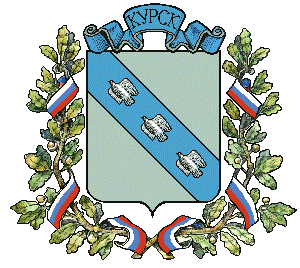                                    ГОРОД КУРСК			КУРСКОЙ ОБЛАСТИ	 					КУРСКОЕ ГОРОДСКОЕ СОБРАНИЕ	                        				РЕШЕНИЕ________________№_______________О внесении изменений и дополнений в Правила землепользования и застройки муниципального образования «Город Курск», утвержденные           решением Курского городского Собрания                                       от 23 октября 2007 года № 388-3-РСВ соответствии с Градостроительным кодексом Российской Федерации, Федеральным законом от 6 октября 2003 года № 131-ФЗ «Об общих принципах организации местного самоуправления в Российской Федерации»,                                           предписанием департамента архитектуры и градостроительства Курской области от 24 октября 2018 года № 22, с учётом результатов публичных слушаний, состоявшихся 21 февраля 2019 года, в связи с предложениями департамента архитектуры и градостроительства Курской области, комитета архитектуры и градостроительства города Курска, ФГБУ «Центрально-Черноземное УГМС», ФГБУ «Орловский референтный центр Россельхознадзора», АУ КО «Спортивная школа зимних видов спорта «Арена», Денисова Евгения Ивановича, ООО «Предприятие пассажирского автотранспорта», Управления Администрации Курской области по охране объектов культурного наследия,  в целях приведения Правил землепользования и застройки муниципального образования «Город Курск», утверждённых решением Курского городского Собрания от  23 октября 2007 года  № 388-3-РС, в соответствие со    статьей 30 Градостроительного кодекса Российской Федерации, актуализации развития     территории     муниципального     образования     «Город    Курск» и формирования правового режима сохранения историко-культурного наследия, привлечения инвестиций Курское городское Собрание РЕШИЛО:1. Внести в Правила землепользования и застройки муниципального образования «Город Курск», утверждённые решением Курского  городского Собрания от 23 октября 2007 года № 388-3-РС (газета «Городские известия»                  от 17 ноября 2007 года  № 137-138; от 16 января 2010 года № 6-7; от 26 января 2010 года  № 11; от 20 ноября 2010 года  № 139; от 12 марта 2011 года № 31;  от 18 октября 2011 года № 125; от 12  мая 2012 года  № 57;  от  19 мая 2012 года № 60;  от 6 октября  2012 года № 120; от 1 июня 2013 года № 65-66; от 1 ноября 2014 года № 132; от 3 октября  2015 года № 119; от 15 декабря 2015 года № 150; от 5 марта 2016 года № 28-29; от 22 октября 2016 № 127; от  26  ноября  2016  года  № 141, от  19  августа  № 100;  от  23  декабря  2017 №  153;  от  1  февраля  2018  №  14;  от  24  ноября  2018  №  141),  изменения и дополнения согласно приложению.2. Администрации города Курска привести свои правовые акты                                   в соответствие с настоящим решением. 3.  Решение вступает в силу со дня его официального опубликования            и подлежит размещению на официальном сайте Администрации города Курска в информационно - телекоммуникационной сети «Интернет».Глава города Курска						                   Н.И. ОвчаровПредседатель Курскогогородского    Собрания                                                                       А.А. Чертова       ПРИЛОЖЕНИЕ                                                                    к решениюКурского городского Собранияот _____________ 2019 г. № _______ИЗМЕНЕНИЯ И ДОПОЛНЕНИЯв Правила землепользования и застройки  муниципального  образования «Город Курск», утвержденные решением Курского городского Собрания  от 23 октября 2007 года № 388-3-РСВ абзаце пятьдесят девятом пункта 1.1.1 слова «и дачных» - исключить.Абзац двадцать восьмой пункта 1.4.8. изложить в новой редакции:  «Зона СО – зона садово-огородных участков».Пункт 5.6 «Строительство гаражей» - исключить;Пункт 8.5 « Порядок предоставления земельных участков для целей, не связанных со строительством» - исключить;Абзац двадцать восьмой пункта 10.1 изложить в новой редакции:«Зона СО – зона садово-огородных участках»;В пункте 10.11 подпункте 3 строке 7 таблицы в графе «Вид использования» слово «дачи» - исключить. В пункте 10.12 подпункте 2 строке первой таблицы в графе «Объекты, здания и сооружения» слово «дачи» - исключить;В абзаце восемнадцатом пункта 11.1.1 слова «дачное и» - исключить; В пункте  11.1.2 таблицу подпункта 4 дополнить строкой 11.1 следующего содержания:В пункте  11.1.3 таблицу подпункта 4 дополнить строкой 14.1 следующего содержания:В пункте 11.1.4 таблицу подпункта 3 дополнить строкой 11.1 следующего содержания:  В пункте 11.2.2.:в подпункте 3 строку 2 таблицы – исключить;в абзаце третьем подпункта 5 слова «для размещения дач и» - исключить. В пункте 11.2.3.: в подпункте 3 строку 4 таблицы – исключить;в абзаце третьем подпункта 5 слова «для размещения дач и» - исключить.В пункте 11.2.4.:из таблицы подпункта 3 строки 1.1, 1.2 – исключить;абзац третий подпункта 4 – исключить.В пункте 11.2.5.:из таблицы подпункта 3 строки 1.1, 1.2, - исключить;абзац третий подпункта 4 – исключить.  В пункте 11.4.4 в таблицу подпункта 3 добавить строку следующего содержания: Наименование параграфа 6 изложить в новой редакции:«Зона садово-огородных участков»В пункте 11.6.1:в подпункте 1 слова «и дачных» - исключить;в подпункте 3 строку 1 таблицы – исключить;       таблицу подпункта 3 дополнить строкой 7 следующего содержания:в подпункте 5 в абзаце третьем слова «для размещения дач и» - исключить;абзац восьмой и таблицу – исключить;в подпункте 6: в абзаце первом слово «Дачные» - исключить;в абзаце девятом слова «дачных и» - исключить;в абзаце одиннадцатом слова «и дачных» - исключить;в абзаце двенадцатом слова «или дачном» - исключить.в подпункте 8 в части первой слова «и дачных» - исключить. В пункте 11.7.1.:в подпункте 3 строку 12 таблицы – исключить;       таблицу подпункта 3 дополнить строками 14.1; 14.2 следующего содержания:в абзаце третьем подпункта 5 слова «и для размещения дач и» - исключить.Абзац двадцать девятый пункта 13.1 изложить в новой редакции:«Зона СО – зона садово-огородных участков».      Абзац первый пункта 15.1.3. дополнить следующими словами:«Дом купца Ф.И. Озерова», 2-я половина XIX в. (г. Курск, ул. Дзержинского, 17) ; «Ансамбль городской усадьбы, вторая половина XIX в.» (г. Курск, ул. Уфимцева, 6);  «Дом, в котором в 1929 – начале 1930-х годов жили архиепископы Курские и Обоянские Дамиан (Воскресенский Дмитрий Григорьевич) и Онуфрий (Гагалюк Антон Максимович) (священномученники)» (г. Курск, ул. Челюскинцев, 10). В пункте 15.3.: перечень объектов культурного наследия регионального значения дополнить подпунктами следующего содержания: «33. «Дом купца Ф.И. Озерова», 2-я половина XIX в. (г. Курск, ул. Дзержинского, 17) (Приказ от 10.12.2018 №50-п) (номер на карте – 46);   34. «Ансамбль городской усадьбы, вторая половина XIX в.» (г. Курск, ул. Уфимцева, 6) (Приказ от 22.11.2018 №42-п) (номер на карте – 47);   35. «Дом, в котором в 1929 – начале 1930-х годов жили архиепископы Курские и Обоянские Дамиан (Воскресенский Дмитрий Григорьевич) и Онуфрий (Гагалюк Антон Максимович) (священномученники)» (г. Курск, ул. Челюскинцев, 10) (Приказ от 22.11.2018 №41-п) (номер на карте – 48)»;        23. Пункт 15.3. дополнить подпунктами следующего содержания:«15.3.46. Требования (режим) к осуществлению деятельности                                в границах территории объекта культурного наследия регионального значения «Дом купца Ф.И. Озерова», 2-я половина XIX в. (г. Курск, ул. Дзержинского, 17)Для территории объекта культурного наследия регионального значения «Дом купца Ф.И. Озерова» устанавливаются следующие требования к осуществлению деятельности в границах территории объекта культурного наследия.Разрешается:- проведение работ, направленных на сохранение объекта культурного наследия (ремонт, реставрация, консервация, приспособление памятника для современного использования) без изменений его особенностей, составляющих предмет охраны, на основании проектов, выполненных, согласованных и утвержденных в установленном порядке;- реконструкция инженерных сетей, не создающая угрозу объекту культурного наследия;- снос (демонтаж) объектов капитального и некапитального строительства, не представляющих историко-культурной ценности, по согласованию с государственным органом охраны объектов культурного наследия;- проведение земляных работ (при производстве работ по сохранению здания-памятника, при прокладке и реконструкции инженерных сетей, обеспечивающих эксплуатацию объекта культурного наследия);- благоустройство, в том числе устройство отмосток и иных сооружений инженерной защиты объекта культурного наследия, плиточного и иного покрытия;- размещение отдельно стоящего оборудования освещения, отвечающего характеристикам элементов исторической среды;- установка малых архитектурных форм, информационных и памятных знаков, иной историко-культурной информации по согласованию с государственным органом охраны объектов культурного наследия;- проведение мероприятий, направленных на обеспечение пожарной безопасности.Запрещается:- строительство капитальных и некапитальных сооружений, в т.ч. навесов, павильонов, оград, ограждений, кроме предусмотренных проектами реставрации, реконструкции и приспособления, согласованными и утвержденными в установленном порядке;- снос объекта культурного наследия; изменение объемно-пространственных характеристик, составляющих предмет охраны, и влекущее за собой причинение вреда в виде реального ущерба и (или) умаление его историко-культурной ценности;- проведение любых земляных работ без предварительного археологического исследования культурного слоя в соответствии с действующим законодательством;- размещение взрывопожароопасных объектов, объектов с динамическим воздействием;- иные изменения, не согласованные с государственным органом охраны объектов культурного наследия.15.3.47. Требования (режим) к осуществлению деятельности                                в границах территории объекта культурного наследия регионального значения «Ансамбль городской усадьбы, вторая половина XIX в.» устанавливаются следующие требования к осуществлению деятельности в границах территории объекта культурного наследия.Разрешается:- проведение работ, направленных на сохранение объекта культурного наследия (ремонт, реставрация, консервация, приспособление памятника для современного использования) без изменений его особенностей, составляющих предмет охраны, на основании проектов, выполненных, согласованных и утвержденных в установленном порядке;- реконструкция инженерных сетей, не создающая угрозу объекту культурного наследия;- снос (демонтаж) объектов капитального и некапитального строительства, не представляющих историко-культурной ценности, по согласованию с государственным органом охраны объектов культурного наследия;- проведение земляных работ (при производстве работ по сохранению здания-памятника, при прокладке и реконструкции инженерных сетей, обеспечивающих эксплуатацию объекта культурного наследия);- благоустройство, в том числе устройство отмосток и иных сооружений инженерной защиты объекта культурного наследия, плиточного и иного покрытия;- размещение отдельно стоящего оборудования освещения, отвечающего характеристикам элементов исторической среды;- установка малых архитектурных форм, информационных и памятных знаков, иной историко-культурной информации по согласованию с государственным органом охраны объектов культурного наследия;- проведение мероприятий, направленных на обеспечение пожарной безопасности.Запрещается:- строительство капитальных и некапитальных сооружений, в т.ч. навесов, павильонов, оград, ограждений, кроме предусмотренных проектами реставрации, реконструкции и приспособления, согласованными и утвержденными в установленном порядке;- снос объекта культурного наследия; изменение объемно-пространственных характеристик, составляющих предмет охраны, и влекущее за собой причинение вреда в виде реального ущерба и (или) умаление его историко-культурной ценности;- проведение любых земляных работ без предварительного археологического исследования культурного слоя в соответствии с действующим законодательством;- размещение взрывопожароопасных объектов, объектов с динамическим воздействием;- иные изменения, не согласованные с государственным органом охраны объектов культурного наследия.15.3.48. Требования (режим) к осуществлению деятельности                                в границах территории объекта культурного наследия регионального значения «Дом, в котором в 1929 – начале 1930-х годов жили архиепископы Курские и Обоянские Дамиан (Воскресенский Дмитрий Григорьевич) и Онуфрий (Гагалюк Антон Максимович) (священномученники)» устанавливаются следующие требования к осуществлению деятельности в границах территории объекта культурного наследия.Разрешается:- проведение работ, направленных на сохранение объекта культурного наследия (ремонт, реставрация, консервация, приспособление памятника для современного использования) без изменений его особенностей, составляющих предмет охраны, на основании проектов, выполненных, согласованных и утвержденных в установленном порядке;- реконструкция инженерных сетей, не создающая угрозу объекту культурного наследия;- снос (демонтаж) объектов капитального и некапитального строительства, не представляющих историко-культурной ценности, по согласованию с государственным органом охраны объектов культурного наследия;- проведение земляных работ (при производстве работ по сохранению здания-памятника, при прокладке и реконструкции инженерных сетей, обеспечивающих эксплуатацию объекта культурного наследия);- благоустройство, в том числе устройство отмосток и иных сооружений инженерной защиты объекта культурного наследия, плиточного и иного покрытия;- размещение отдельно стоящего оборудования освещения, отвечающего характеристикам элементов исторической среды;- установка малых архитектурных форм, информационных и памятных знаков, иной историко-культурной информации по согласованию с государственным органом охраны объектов культурного наследия;- проведение мероприятий, направленных на обеспечение пожарной безопасности.Запрещается:- строительство капитальных и некапитальных сооружений, в т.ч. навесов, павильонов, оград, ограждений, кроме предусмотренных проектами реставрации, реконструкции и приспособления, согласованными и утвержденными в установленном порядке;- снос объекта культурного наследия; изменение объемно-пространственных характеристик, составляющих предмет охраны, и влекущее за собой причинение вреда в виде реального ущерба и (или) умаление его историко-культурной ценности;- проведение любых земляных работ без предварительного археологического исследования культурного слоя в соответствии с действующим законодательством;- размещение взрывопожароопасных объектов, объектов с динамическим воздействием;- иные изменения, не согласованные с государственным органом охраны объектов культурного наследия».приложение 1 «Карта градостроительного зонирования муниципального образования «Город Курск» в части границ территориальных зон» изложить в новой редакции (прилагается)приложение 2 «Карта градостроительного зонирования муниципального образования «Город Курск» в части границ зон с особыми условиями использования территории по природно-экологическим                             и санитарно-гигиеническим требованиям» изложить в новой редакции     (прилагается) 	приложение 3а «Карта градостроительного зонирования муниципального образования «Город Курск» в части границ зон с особыми условиями использования территории, установленных в целях охраны объектов культурного наследия (зоны охраны объектов культурного наследия) (прилагается).111.1Кошение трав, сбор и заготовка сена      сенокошение1.19114.1Кошение трав, сбор и заготовка сена      сенокошение1.19111.1Кошение трав, сбор и заготовка сена      сенокошение1.19116.2Размещение объектов капитального строительства для проведения научных исследований и изысканий, испытаний опытных промышленных образцов, для размещения организаций, осуществляющих научные изыскания, исследования и разработки (научно-исследовательские институты, проектные институты, научные центры, опытно-конструкторские центры, государственные академии наук, в том числе отраслевые), проведения научной и селекционной работы, ведения сельского и лесного хозяйства для получения ценных с научной точки зрения образцов растительного и животного мираОбеспечение научной деятельности13.97Земельные участки, являющиеся имуществом общего пользования и предназначенные для общего использования правообладателями земельных участков, расположенных в границах территории ведения гражданами садоводства или огородничества для собственных нужд, и (или) для размещения объектов капитального строительства, относящихся к имуществу общего пользованияЗемельные участки общего назначения13.0114.1Кошение трав, сбор и заготовка сена      сенокошение1.1914.2Земельные участки, являющиеся имуществом общего пользования и предназначенные для общего использования правообладателями земельных участков, расположенных в границах территории ведения гражданами садоводства или огородничества для собственных нужд, и (или) для размещения объектов капитального строительства, относящихся к имуществу общего пользованияЗемельные участки общего назначения13.0